ПРОЕКТ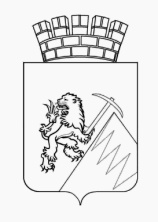 РЕШЕНИЕГУБАХИНСКОЙ ГОРОДСКОЙ ДУМЫII СОЗЫВА             30.05.2019 г.						         № В соответствии со ст. 406 главы 32 Налогового кодекса Российской Федерации, Уставом Губахинского городского округа, Губахинская городская Дума РЕШАЕТ:Внести в решение Губахинской городской Думы от 23 ноября 2017 года № 19 «Об установлении налога на имущество физических лиц на территории Губахинского городского округа» (в редакции решения Губахинской городской Думы от 28.06.2018 № 86) следующее изменения:	1.1.в подпункте 1 пункта 3 после слов «жилых домов,» добавить слова «частей жилых домов,» и после слов «квартир,» добавить слова «частей квартир,»;	1.2. подпункт 2 пункта 3  изложить в новой редакции: «гаражи и машино-места, в том числе расположенные в объектах налогообложения, указанных в подпункте 4 настоящего пункта – 0,2 процента»;	1.3. в абзаце 3 подпункта 4.2. пункта 4 слова «учреждениях» заменить словами «организациях».2. Опубликовать настоящее решение в газете «Уральский шахтер» и  на Официальном сайте Губахинского городского округа в сети Интернет.3. Решение вступает в силу со дня официального опубликования и распространяется на правоотношения, связанные с исчислением налога на имущество физических лиц с 1 января 2018 года.4. Контроль за исполнением решения возложить на главу города Губахи - главу администрации города Губаха Н.В. Лазейкина.ПредседательГубахинской городской Думы				                     А.Н. МазловГлава города Губахи – глава администрации города Губахи			                 Н.В. ЛазейкинПОЯСНИТЕЛЬНАЯ ЗАПИСКАк проекту решения Губахинской городской Думы «О внесении изменений в решение Губахинской городской Думы от 23.11.2017 № 19 «Об установлении налога на имущество физических лиц на территории Губахинского городского округа»	Настоящий проект разработан в связи с принятием  Федерального закона от 03.08.2018 №334-ФЗ «О внесении изменений в статью 52 части первой и часть вторую Налогового кодекса Российской Федерации» (далее  Федеральный закон №334-ФЗ), а также на основании экспертного заключения правового департамента администрации губернатора Пермского края от 24.04.2019 № 92.В связи с внесением изменений в ст.406 Налогового кодекса РФ  Федеральным законом №334-ФЗ в подпункте 1 пункта 2 данной статьи  абзац второй изложен в новой редакции:«жилых домов, частей жилых домов, квартир, частей квартир, комнат», соответственно в подпункт 1 пункта 3 Решения Губахинской городской Думы от 23.11.2017 № 19 «Об установлении налога на имущество физических лиц на территории Губахинского городского округа» (далее Решение) включаются в качестве объектов налогообложения- части жилых домов и части квартир.Абзац 5 подпункта 1 пункта 2 статьи 406 Налогового кодекса РФ дополнен словами «в том числе расположенных в объектах налогообложения, указанных в подпункте 2 настоящего пункта». Соответственно, подпункт 2 пункта 3 Решения вносятся аналогичные изменения: «гаражи и машино-места, в том числе расположенные в объектах налогообложения, указанных в подпункте 4 настоящего пункта – 0,2 процента».Настоящий проект разработан с целью соответствия действующему законодательству.ПРАВОВОЕ ЗАКЛЮЧЕНИЕна проект решения Губахинской городской Думы II созыва«О внесении изменений в решение Губахинской городской Думы от 23.11.2017 № 19 «Об установлении налога на имущество физических лиц на территории Губахинского городского округа»23.05.2019  	№ 24	В соответствии с п. 2 ст. 31 Регламента Губахинской городской Думы, утв. решением Губахинской городской Думы от 23.12.2016 № 394, правовым управлением администрации города Губахи проведена юридическая экспертиза проекта решения Губахинской городской Думы II созыва «О внесении изменений в решение Губахинской городской Думы от 23.11.2017 № 19 «Об установлении налога на имущество физических лиц на территории Губахинского городского округа» на предмет соответствия вносимого проекта решения действующему законодательству и муниципальным правовым актам (для проектов решений, вносимых администрацией города Губахи).	В ходе исследования установлено следующее:	1.Представленный проект решения Думы разработан в соответствии с Налоговым кодексом Российской Федерации, Законом Пермского края от 10.10.2011 № 140-ПК «Об установлении единой даты начала применения на территории Пермского края порядка определения налоговой базы по налогу на имущество физических лиц исходя из кадастровой стоимости объектов налогообложения», Уставом Губахинского городского округа. 	2.Проектом решения Думы предлагается внести следующие изменения врешение Губахинской городской Думы от 23.11.2017 № 19 «Об установлении налога на имущество физических лиц на территории Губахинского городского округа»: - подпункт 1 пункта 3 дополнить объектами налогообложения - части жилых домов и части квартир;- подпункт 2 пункта 3 изложен в новой редакции, устанавливающей, что налоговая ставка определяется для гаражей и машино-мест, в том числе расположенных в объектах налогообложения, указанных в подпункте 4 настоящего пункта – 0,2 процента.Вывод: Предлагаемые настоящим проектом изменения соответствуют абзацам второму и пятому подпункта 1 пункта 2 статьи 406 Налогового кодекса Российской Федерации (в редакции Федерального закона от 03.08.2018 № 334-ФЗ).3. Пунктом 3проекта решения Думы вносимые изменения распространены на правоотношения, связанные с исчислением налога на имущество физических лиц, с 1 января 2018 года.Вывод: Предлагаемая проектом норма в части определения даты соответствует абзацу третьему пункта 1 статьи 402 Налогового кодекса Российской Федерации, статье 1 Закона Пермского края от 10.10.2011 № 140-ПК «Об установлении единой даты начала применения на территории Пермского края порядка определения налоговой базы по налогу на имущество физических лиц исходя из кадастровой стоимости объектов налогообложения», пункту 9 решения Губахинской городской Думы от 23.11.2017 № 19 «Об установлении налога на имущество физических лиц на территории Губахинского городского округа».В соответствии с п. 3 ч.1 ст. 24 Устава муниципального образования «Губахинский городской округ» принятие настоящего проекта решения относится к вопросам местного значения городского округа и к компетенции Губахинской городской Думы.	Вносимый проект решения соответствует указанному выше законодательству Российской Федерации и Пермского края, а также и муниципальным правовым актам.Начальник правового управления	                                   Я.Г. Матюшина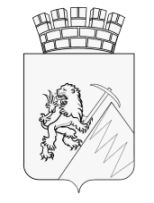 КОНТРОЛЬНО-СЧЕТНАЯ ПАЛАТАГУБАХИНСКОГО ГОРОДСКОГО ОКРУГА ул. Никонова, д. 44, г. Губаха, 618250, факс (34) 248 4 02 94, тел. 4 08 51ЗАКЛЮЧЕНИЕ № 30на проект решения Губахинской городской Думы «О внесении изменений в решение Губахинской городской Думы от 23.11.2017 № 19 «Об установлении налога на имущество физических лиц на территории Губахинского городского округа»г. Губаха	           24 мая 2019 г.Рассмотрев представленный проект решения, Контрольно-счетная палата отмечает следующее.Проект решения подготовлен в соответствии со статьей 406 Налогового кодекса Российской Федерации (далее – НК РФ), Федеральным законом от 29 декабря 2012 № 273-ФЗ «Об образовании в Российской Федерации» (ч. 5 ст. 10 и ч. 1 ст. 22), Уставом Губахинского городского округа, экспертным заключением правового департамента аппарата правительства Пермского края от 24.04.2019 № 92.ВыводыПроект решения не противоречит действующему законодательству.ПредложенияПроект решения рекомендуется к утверждению Губахинской городской Думой.Председатель Контрольно-счетной палаты	     	  Л.П. ЛазареваО внесении изменений в решение Губахинской городской Думы от 23.11.2017 №19 «Об установлении налога на имущество физических лиц на территории Губахинского городского округа»